MINISTERIO DE EDUCACIÓN, CULTURA, CIENCIA Y TECNOLOGÍA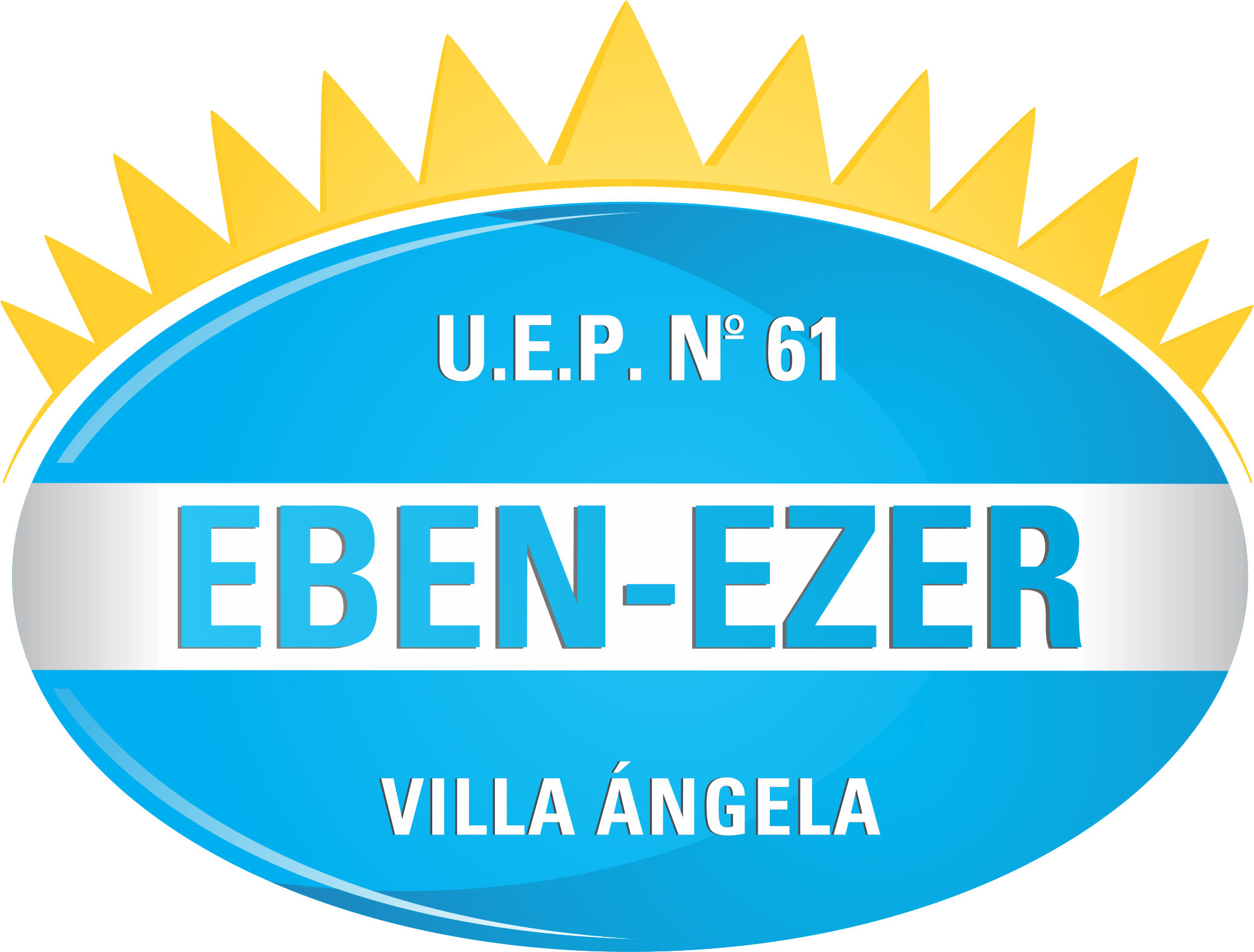 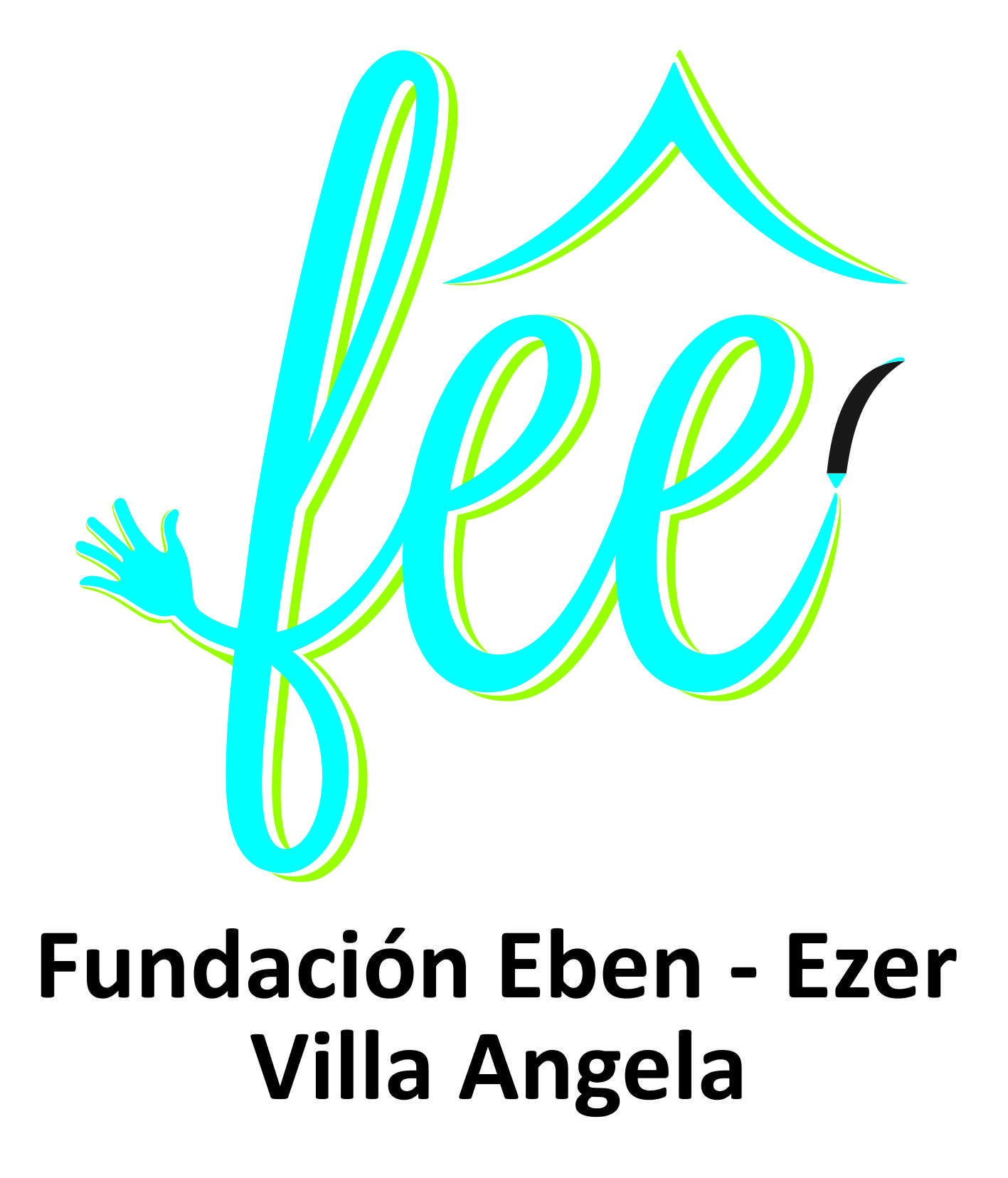 UNIDAD EDUCATIVA DE GESTIÓN PRIVADA N°61 “Eben – Ezer”Avda. Uruguay y   Pr. David A. Fuertes   TE. (03735) 431173eben_ezerva@yahoo.com.ar                           Villa Ángela – CHACO  (3540)PLANILLA ANEXA I – RESOLUCION N° 9858/12 M.E.C.C.Y T.Solicitud de Ingreso a sala de 5° añosImportante: actualmente tiene alguna enfermedad o hay otra situación en particular que quisiera informar:……………………………………………………………………………………………………………....…………………….                              ………………………                              …………………………..    Firma Madre                                               Firma Padre                                         Firma Auxiliar DocentePadece las siguientes enfermedades: indicar con una cruz.SI NO DiabetesHemiasConvulsiones Problemas RespiratoriosProblemas Cardiacos Es alérgico (a que) consignarEn los últimos 60 días ha padecido: Luxaciones-Esguinces (torceduras de tobillos, hombros, muñecas, etc.)Enfermedades Infectocontagiosas: (papera, sarampión, varicela, etc.)Tuvo algún accidente que lo dejo incapacidad o impedimento?Documentación para presentar:SINO*1Carpeta Colgante con  Nepaco *Fotocopia de Informe Final de sala de 4 Años *Fotocopia de ambos lados de D.N.I. del Alumno*Fotocopia de Certificados o Partida de Nacimiento *Fotocopia de Carnet de Vacunas *Fotocopia de Constancia de C.U.I.L.(si el D.N.I. tiene el numero no hace falta la fotocopia)*Fotocopia de D.N.I. de ambos lados de los Responsables Parentales*Fotocopia de Recibo de sueldo de los Responsables *Los materiales a utilizar podrán retirar antes que comiencen las clase *Inscripción: